KompetenzprofilName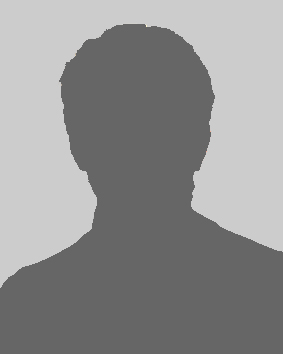 AdresseTelefonnr.E-Mail Adresse…Fachliche QualifikationenWesentliche Erfahrungen/Kompetenzen……BranchenkompetenzWesentliche Erfahrungen/Kompetenzen……FührungserfahrungWesentliche Erfahrungen/Kompetenzen……ProjektmanagementWesentliche Erfahrungen/Kompetenzen……VertriebskompetenzWesentliche Erfahrungen/Kompetenzen……ZertifizierungenWichtige Zertifizierungen……Interkulturelle ErfahrungWesentliche Erfahrungen/Kompetenzen……Persönliche Kompetenzz.B. zielorientiert, teamerfahren, hohe Umsetzungskompetenz, Belastbarkeit und Flexibilität o.ä.z.B. Analytische und methodische Vorgehensweise …